Мнемотехника в практике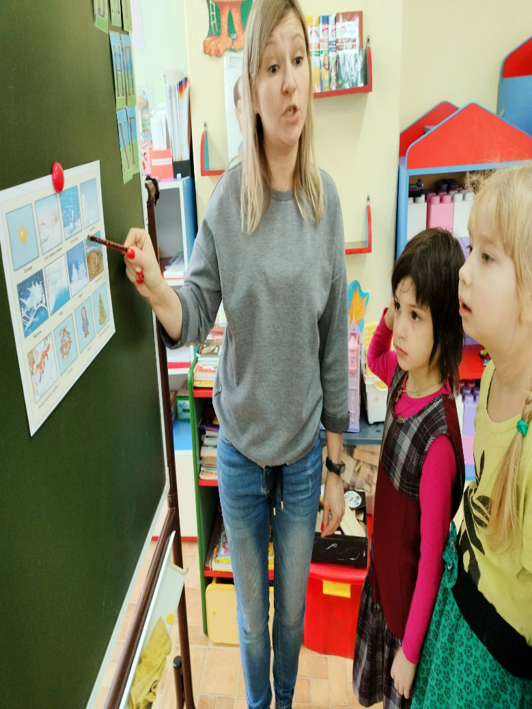 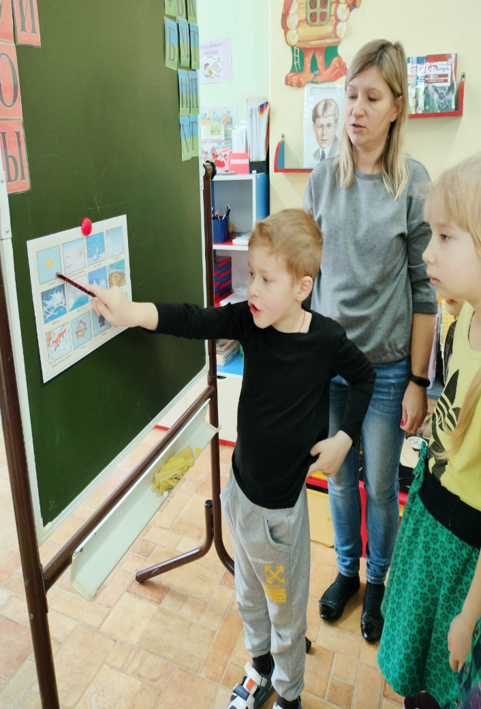 Проведение ООД с детьми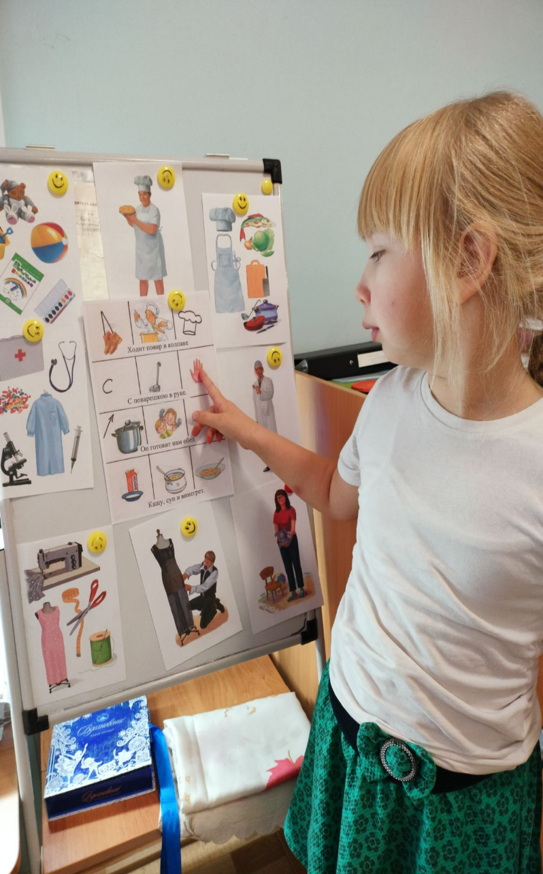 Самостоятельная работа детейЗнакомство родителей с использованием мнемотехники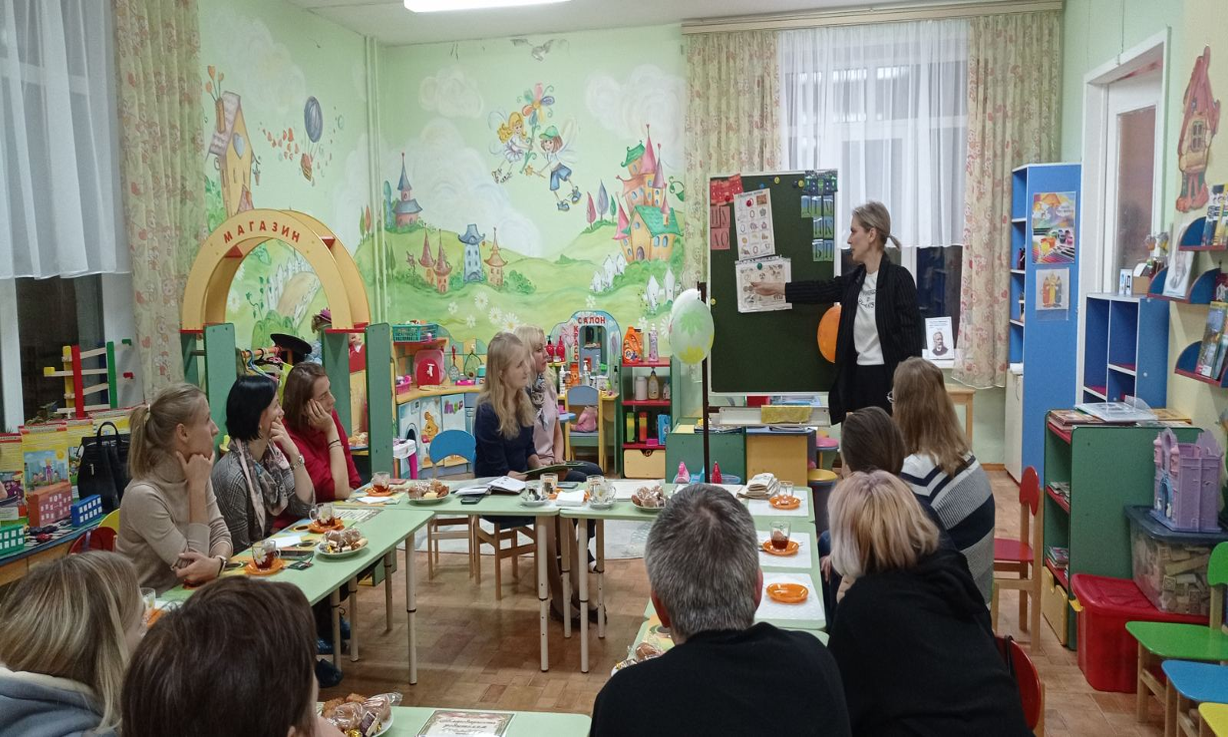 